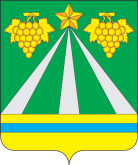 УПРАВЛЕНИЕ ПО ФИЗИЧЕСКОЙ КУЛЬТУРЕ И СПОРТУ АДМИНИСТРАЦИИ МУНИЦИПАЛЬНОГО ОБРАЗОВАНИЯ КРЫМСКИЙ РАЙОН  ПРИКАЗ  «9» августа 2022 года			                                                      № 277-одгород КрымскО внесении изменений в приказ управления от 10 января 2022 года №9-од «Об утверждении календарного плана официальных физкультурных мероприятий и спортивных мероприятий муниципального образования Крымский район на 2022 год»	На основании постановления администрации муниципального образования Крымский район от 8 августа 2022 года №2217 «О проведении муниципального этапа краевого фестиваля «Кубанские каникулы» на территории муниципального образования Крымский район для несовершеннолетних, состоящих на различных профилактических учетах в органах и учреждениях системы профилактики безнадзорности и правонарушений несовершеннолетних, также для детей, проживающих в семьях, находящихся в социально опасном положении в формате командных соревнований»,  п р и к а з ы в а ю:	1. Внести в пункт 1.1. «Спортивные и физкультурные мероприятия муниципального образования Крымский район» раздела 1. «Спортивные и физкультурные мероприятия среди спортсменов и различных групп населения» приложения к приказу управления по физической культуре и спорту администрации муниципального образования Крымский район от 10 января 2022 года №9-од «Об утверждении календарного плана официальных физкультурных мероприятий и спортивных мероприятий муниципального образования Крымский район на 2022 год» следующие изменения:		1.1. строку 52 изложить в следующей редакции:  «													»	2.  Контроль   за  исполнением приказа оставляю за собой.Начальник  управления                                                                Е.В.Мартыненко№ п/пНаименование мероприятий ДатапроведенияМестопроведенияОтветственные за проведение52.Муниципальный этап краевого фестиваля «Кубанские каникулы» для несовершеннолетних, состоящих на различных профилактических учетах в органах и учреждениях системы профилактики безнадзорности и правонарушений несовершеннолетних19 августаг.КрымскУФКиС, ОДН